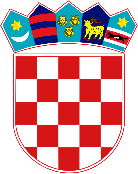 REPUBLIKA HRVATSKASREDIŠNJI DRŽAVNI URED ZA HRVATE        IZVAN REPUBLIKE HRVATSKE KLASA: 112-02/23-01/02URBROJ: 537-02-02/7-23-17Zagreb, 07. prosinca 2023. POZIV NA RAZGOVOR (INTERVJU)Pozivaju se kandidati čije su prijave pravodobne i potpune te koji ispunjavaju formalne uvjete iz oglasa za prijam u državnu službu na određeno vrijeme u Središnji državni ured za Hrvate izvan Republike Hrvatske, objavljenog na mrežnim stranicama Hrvatskog zavoda za zapošljavanje, Ministarstva pravosuđa i uprave i Središnjeg državnog ureda za Hrvate izvan Republike Hrvatske dana 20. studenoga 2023. godine, na razgovor (intervju) za radno mjesto:1. Stručni suradnik - 1 izvršitelj – Sektor za hrvatsko iseljeništvo, Služba za pravni položaj, kulturu, obrazovanje i gospodarstvo hrvatskog iseljeništvakoji će se održati: 14. prosinca 2023. godine, u Središnjem državnom uredu za  Hrvate izvan Republike Hrvatske, prizemlje, Pantovčak 258, 10 000 Zagreb.            prema sljedećem rasporedu:2. Viši stručni savjetnik - 1 izvršitelj – Sektor za integraciju i statusna pitanja Hrvata izvan Republike Hrvatske, Služba za statusna pitanjakoji će se održati: 14. prosinca 2023. godine, u Središnjem državnom uredu za  Hrvate izvan Republike Hrvatske, prizemlje, Pantovčak 258, 10 000 Zagreb.prema sljedećem rasporedu:Za kandidate koji su se prijavili za oba radna mjesta - 1. Stručni suradnik i radno mjesto 2. Viši stručni savjetnik razgovor (intervju) će se održati: 14. prosinca 2023. godine, u Središnjem državnom uredu za  Hrvate izvan Republike Hrvatske, prizemlje, Pantovčak 258, 10 000 Zagreb.            prema sljedećem rasporedu:PRAVILA RAZGOVORA (INTERVJUA) KANDIDATI SU DUŽNI PONIJETI SA SOBOM OSOBNU ISKAZNICU ILI PUTOVNICU.Po dolasku na  razgovor (intervju), od kandidata će biti zatraženo predočavanje odgovarajuće identifikacijske isprave radi utvrđivanja identiteta. Kandidati koji ne mogu dokazati identitet, osobe za koje je utvrđeno da ne ispunjavaju formalne uvjete propisane oglasom kao i osobe za koje se utvrdi da nisu podnijele prijavu na oglas ne mogu pristupiti razgovoru.Po utvrđivanju identiteta i svojstva kandidata, kandidati će biti upućeni u odgovarajuću dvoranu gdje će se održati razgovor. Ako kandidat ne pristupi razgovoru (intervjuu) smatra se da je povukao prijavu na oglas i više se ne smatra kandidatom.Razgovor (intervju) provodi Komisija za provedbu oglasa, a u razgovoru s kandidatima utvrđuje znanja, sposobnosti i vještine, interese i profesionalne ciljeve i motivaciju kandidata za rad u državnoj službi te rezultate ostvarene u njihovu dosadašnjem radu.Rezultati razgovora (intervjua) vrednuje se bodovima od 0 do 10. Smatra se da je kandidat zadovoljio na intervjuu ako je dobio najmanje 5 bodova.Nakon provedenog razgovora (intervjua), Komisija utvrđuje rang-listu kandidata i sastavlja Izvješće o provedenom postupku, koje s rang-listom kandidata dostavlja čelniku tijela. Izabrani kandidat pozvat će se da u primjerenom roku, a prije donošenja rješenja o prijmu u državnu službu dostavi uvjerenje nadležnog suda da se protiv njega ne vodi kazneni postupak, (ne starije od 6 mjeseci), uvjerenje o zdravstvenoj sposobnosti za obavljanje poslova radnog mjesta i izvornike drugih dokaza o ispunjavanju formalnih uvjeta iz oglasa, uz upozorenje da se nedostavljanje traženih isprava smatra odustankom od prijma u državnu službu.  O rezultatima oglasa kandidati će biti obaviješteni javnom objavom rješenja o prijmu u državnu službu izabranog kandidata na web stranici Ministarstva pravosuđa i uprave mpu.gov.hr i web stranici Središnjeg državnog ureda za Hrvate izvan Republike Hrvatske hrvatiizvanrh.gov.hr.Dostava rješenja svim kandidatima smatra se obavljenom istekom osmoga dana od dana objave na web stranici Ministarstva pravosuđa i uprave.Žalba protiv rješenja o prijmu u državnu službu na određeno vrijeme ne odgađa izvršenje rješenja.								Komisija za provedbu oglasaINICIJALI (PREZIME I IME)GODINA ROĐENJAGrupa 109:15G.I.1987.Grupa 109:15J.A.1986.Grupa 109:15B.M.1981.S.D.1966.INICIJALI (PREZIME I IME)GODINA ROĐENJAGrupa 210:15G.P.1980.Grupa 210:15N.Ž.S.1977.Grupa 210:15R.M.1992.INICIJALI (PREZIME I IME)GODINA ROĐENJAGrupa 111:15LJ.L.1983.Grupa 111:15G.M.1984.Grupa 111:15M.I.1989.INICIJALI (PREZIME I IME)GODINA ROĐENJAGrupa 112:00U.I.1977.